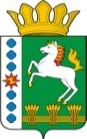 КОНТРОЛЬНО-СЧЕТНЫЙ ОРГАН ШАРЫПОВСКОГО МУНИЦИПАЛЬНОГО ОКРУГАКрасноярского краяЗаключениена проект постановления администрации Шарыповского муниципального округа «О внесении изменений в постановление администрации Шарыповского муниципального округа от 23.06.2021 № 489-п «Об утверждении  муниципальной программы Шарыповского муниципального округа «Управление земельно – имущественным комплексом»  18 ноября 2021 год 									№ 39Настоящее экспертное заключение подготовлено Контрольно – счетным органом Шарыповского муниципального округа Красноярского края на основании ст. 157 Бюджетного  кодекса Российской Федерации, ст. 9 Федерального закона от 07.02.2011 № 6-ФЗ «Об общих принципах организации и деятельности контрольно – счетных органов субъектов Российской Федерации и муниципальных образований», ст. 15 Решения Шарыповского окружного Совета депутатов от 14.12.2021 № 5-32р «Об утверждении Положения о Контрольно – счетном органе Шарыповского муниципального округа Красноярского края» и в соответствии со стандартом организации деятельности Контрольно – счетного органа Шарыповского муниципального округа Красноярского края СОД 2 «Организация, проведение и оформление результатов финансово – экономической экспертизы проектов Решений Шарыповского окружного Совета депутатов и нормативно – правовых актов по бюджетно – финансовым вопросам и вопросам использования муниципального имущества и проектов муниципальных программ» утвержденного приказом Контрольно – счетного органа Шарыповского муниципального округа Красноярского края от 25.01.2021 № 03.Представленный на экспертизу проект постановления администрации Шарыповского муниципального округа «О внесении изменений в постановление администрации Шарыповского муниципального округа от 23.06.2021 № 489-п «Об утверждении  муниципальной программы Шарыповского муниципального округа «Управление земельно – имущественным комплексом»  направлен в Контрольно – счетный орган Шарыповского муниципального округа Красноярского края 17 ноября 2021 года. Разработчиком данного проекта Программы является администрация Шарыповского муниципального округа.Основанием для разработки муниципальной программы является:- статья 179 Бюджетного кодекса Российской Федерации;постановление администрации Шарыповского муниципального округа от 13.04.2021 № 288-п «Об утверждении Порядка принятия решений о разработке муниципальных программ Шарыповского муниципального округа, их формирования и реализации»;- распоряжение администрации Шарыповского муниципального округа от 21.07.2021 № 374-р «Об утверждении перечня муниципальных программ Шарыповского муниципального округа».Мероприятие проведено 17-18 ноября 2021 года.В ходе подготовки заключения Контрольно – счетным органом Шарыповского муниципального округа Красноярского края были проанализированы следующие материалы:- проект Постановления администрации Шарыповского муниципального округа «О внесении изменений в Постановление администрации Шарыповского муниципального округа от 23.06.2021 № 489-п «Об утверждении муниципальной программы Шарыповского муниципального округа «Управление земельно – имущественным комплексом»;-  паспорт муниципальной программы «Об утверждении муниципальной программы «Управление земельно – имущественным комплексом»;- проект Решения Шарыповского окружного Совета депутатов «О бюджете округа на 2022 год и плановый период 2023 – 2024 годов».Муниципальная программа Шарыповского муниципального округа «Управление земельно – имущественным комплексом» излагается в новой редакции.Исполнитель муниципальной программы администрация Шарыповского муниципального округа.Соисполнитель муниципальной программы отсутствуют.Муниципальная программы включает в себя три подпрограммы, реализация мероприятий которых призвана обеспечить достижение цели и решение программных задач:Управление и распоряжение муниципальным имуществом.Эффективное управление и распоряжение земельными ресурсами.Стимулирование жилищного строительства на территории Шарыповского муниципального округа.Цели муниципальной программы:- Создание условий для эффективного управления земельно – имущественным комплексом Шарыповского муниципального округа.- Создание условий для стимулирования жилищного строительства на территории Шарыповского муниципального округа.Достижение указанных целей планируется обеспечить в рамках реализуемой муниципальной программы по следующим направлениям деятельности органов местного самоуправления:Продолжение работы по технической инвентаризации объектов недвижимости муниципальной собственности, государственной регистрации прав на них, формированию земельных участков;Совершенствование системы контроля за эффективностью использования и сохранностью муниципальной собственности округа;Претензионная и исковая деятельность по защите имущественных интересов муниципального образования «Шарыповского муниципального округа».Задачи муниципальной программы:Повышение эффективности управления муниципальным имуществом Шарыповского муниципального округа.Повышение эффективности управления, распоряжения и использования земельными участками.Создание условий для устойчивого развития территории муниципального округа, развития инженерной, транспортной и социальной инфраструктур, сохранения окружающей среды и объектов культурного наследия.Общий объем бюджетных ассигнований на реализацию муниципальной программы составляет в сумме 2 632 500,00 руб., в том числе:						                	 (руб.)На реализацию подпрограммы «Управление и распоряжение муниципальным имуществом» запланирован объем бюджетных ассигнований за счет средств бюджета округа в сумме 1 980 000,00 руб.,  том числе:- 2022 год в сумме 660 000,00 руб.;- 2023 год в сумме 660 000,00 руб.;- 2024 год в сумме 660 000,00 руб.            Целью подпрограммы является повышение эффективности управления муниципальным имуществом Шарыповского муниципального округа.            Достижение поставленной цели осуществляется путем решения задачи по обеспечению эффективного управления и распоряжения муниципальной собственностью путем совершенствование системы учета объектов муниципального имущества и повышение доходов от его  использования.             Реализация мероприятий подпрограммы позволит:обеспечить полный и своевременный реестровый учет муниципального имущества;увеличить долю проинвентаризированных объектов муниципального  имущества по отношению к общему количеству объектов  муниципального  имущества до 100 процентов; обеспечить стопроцентную собираемость арендной платы за муниципальное имущество и от продажи квартир, находящихся в муниципальной собственности.На реализацию подпрограммы «Эффективное управление и распоряжение земельными ресурсами» запланирован объем бюджетных ассигнований за счет средств бюджета округа в сумме 652 500,00 руб.,  том числе:- 2022 год в сумме 217 500,00 руб.;- 2023 год в сумме 217 500,00 руб.;- 2024 год в сумме 217 500,00 руб.         Целью подпрограммы является повышение эффективности управления, распоряжения и использования земельными участками.        Достижение поставленной цели подпрограммы будет осуществляться путем решения задачи по совершенствованию системы учета земельных участков на территории округа и вовлечение неиспользуемых земельных участков в хозяйственный оборот.           Реализация мероприятий подпрограммы позволит:обеспечить реестровый  учет земельного фонда округа;увеличить долю площади земельных участков, являющихся объектами налогообложения земельным налогом  до 64,77%;увеличить долю проверенных земельных участков в рамках земельного контроля до 0,25%.обеспечить собираемость арендной платы за земельные участки до 98%;обеспечить ежегодное снижение задолженности прошлых периодов по арендной плате за земельные участки на 10%.На реализацию подпрограммы «Стимулирование жилищного строительства на территории Шарыповского муниципального округа» запланирован объем бюджетных ассигнований в сумме 0,00 руб.				                	Цель подпрограммы – создание условий для устойчивого развития территории муниципального округа, развития инженерной, транспортной и социальной инфраструктур, сохранения окружающей среды и объектов культурного наследия.            Для достижения цели подпрограммы необходимо решить задачу по обеспечению документами территориального планирования и планировки территорий муниципальных образований Шарыповского муниципального округа.В нарушение п.п. 3.4. и 3.9. Постановления администрации Шарыповского муниципального округа от 13.04.2021 № 288-п «Об утверждении Порядка принятия решений о разработке муниципальных программ Шарыповского муниципального округа, их формирования и реализации» проект постановления администрации Шарыповского муниципального округа «О внесении изменений в постановление администрации Шарыповского муниципального округа от 23.06.2021 № 489-п «Об утверждении  муниципальной программы Шарыповского муниципального округа «Управление земельно – имущественным комплексом» направлен ответственным исполнителем в Контрольно – счетный орган Шарыповского муниципального округа Красноярского края для проведения финансово-экономической экспертизы и подготовки заключения с нарушением сроков.На основании выше изложенного Контрольно – счетный орган Шарыповского муниципального округа Красноярского края предлагает администрации Шарыповского муниципального округа: Соблюдать сроки предоставления в Контрольно – счетный орган Шарыповского муниципального округа Красноярского края проекта постановления администрации Шарыповского муниципального округа «О внесении изменений в постановление администрации Шарыповского муниципального округа от 23.06.2021 № 489-п «Об утверждении  муниципальной программы Шарыповского муниципального округа «Управление земельно – имущественным комплексом» для проведения финансово-экономической экспертизы и подготовки заключения. Принять проект постановления администрации Шарыповского муниципального округа «О внесении изменений в постановление администрации Шарыповского муниципального округа от 23.06.2021 № 489-п «Об утверждении  муниципальной программы Шарыповского муниципального округа «Управление земельно – имущественным комплексом».Председатель КСО Шарыповского муниципального округа      					Г.В. Савчуккраевой бюджетбюджет округаитогокраевой бюджетбюджет округаитого2022 год0,00877 500,00877 500,002023 год0,00877 500,00877 500,002024 год0,00877 500,00877 500,00итого0,002 632 500,002 632 500,00